Woche der Kinderrechte 2020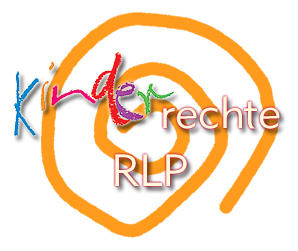 „Kinderrechte ins/im Grundgesetz!?“Sachbericht(u. a. für Veröffentlichung auf der Internetseite www.kinderrechte.rlp.de)vorgelegt von: Antragsteller:kooperierendes Jugendamt:Maßnahmeträger:Veranstaltungsort:Veranstaltungszeitraum:Projektbezeichnung/Projektbeschreibung:Vorhandene Presseartikel und ausgesuchtes Fotomaterial zum Projektverlauf sind beigefügt.Ort, Datumrechtsverbindliche Unterschrift